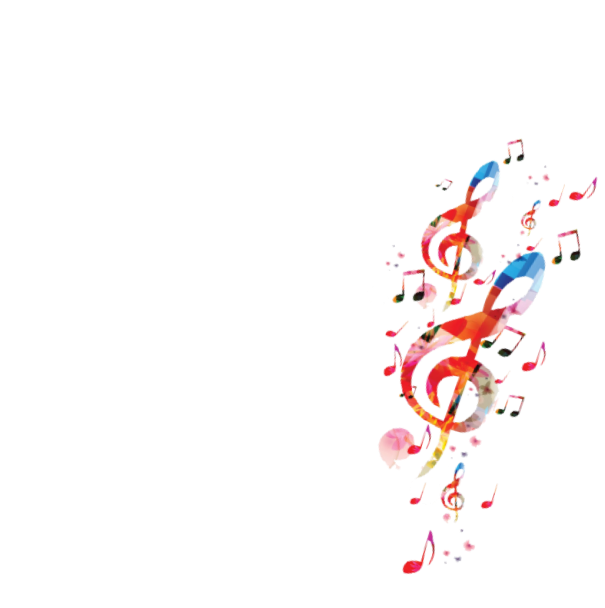 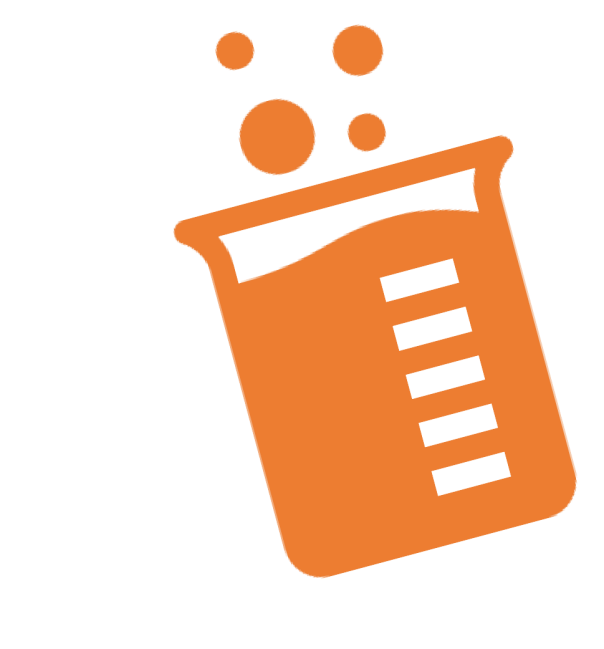 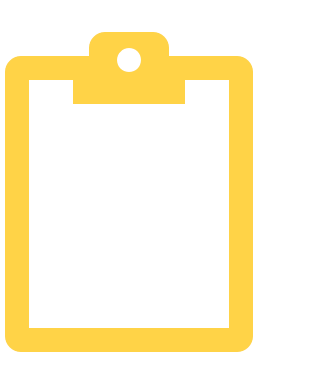 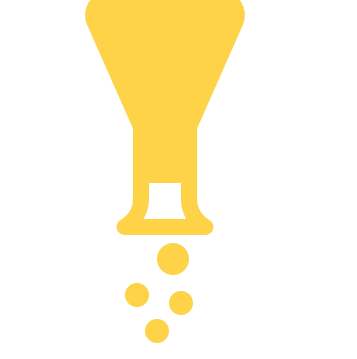 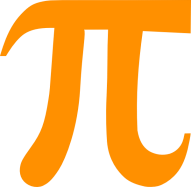 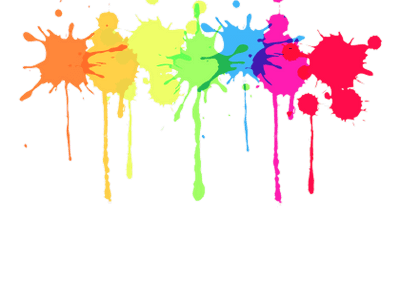 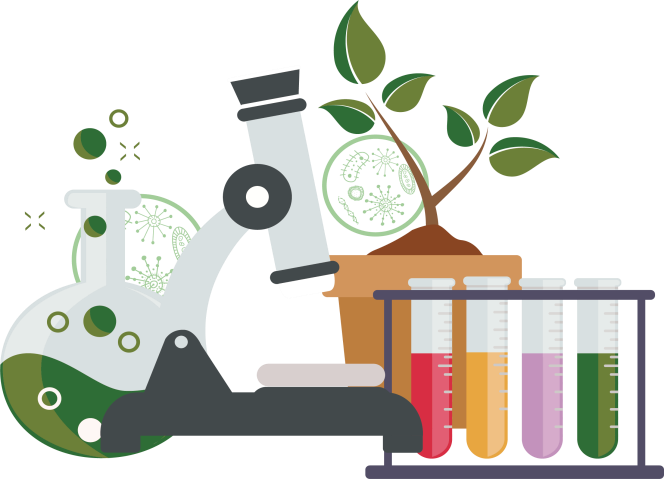 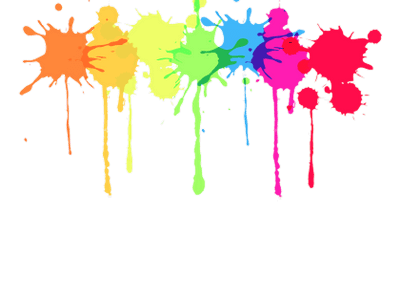 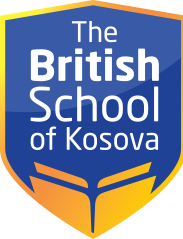 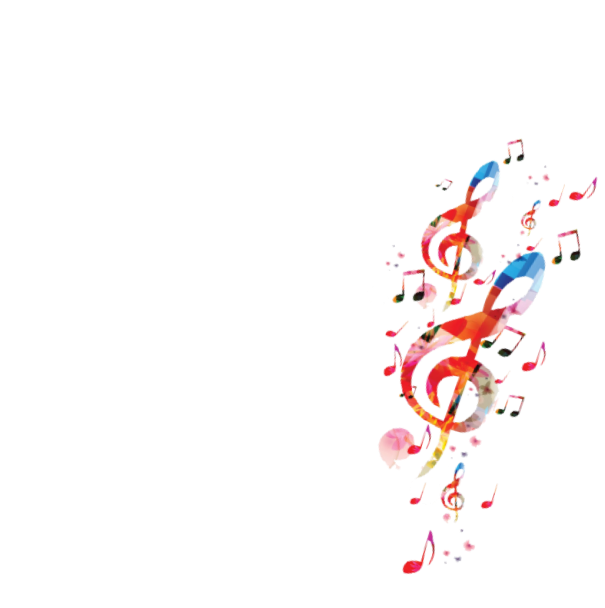 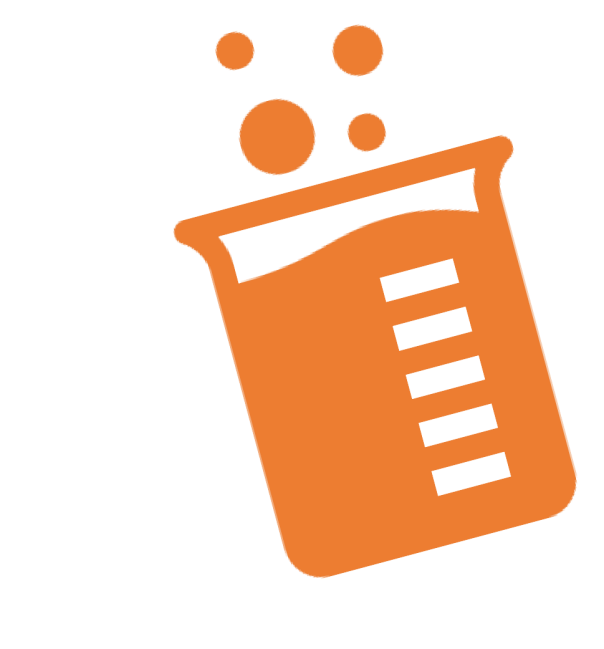 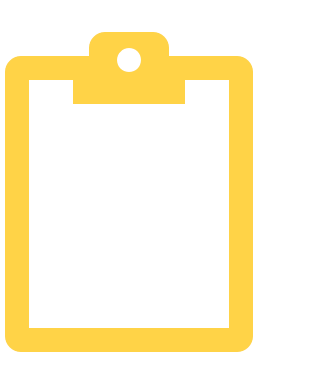 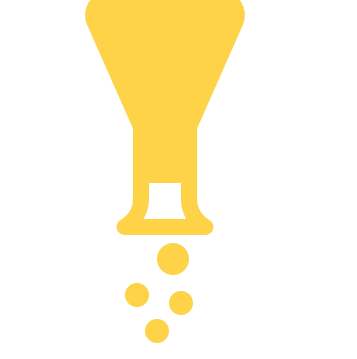 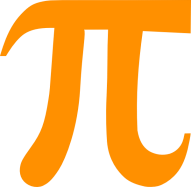 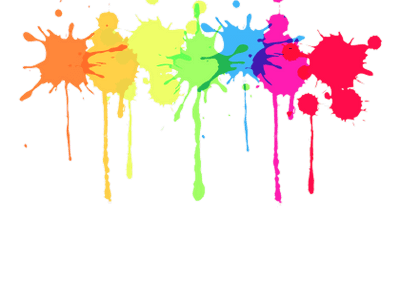 Orari mësimor-Klasa III/3Orari mësimor-Klasa III/3Orari mësimor-Klasa III/3Orari mësimor-Klasa III/3Orari mësimor-Klasa III/3Orari mësimor-Klasa III/3OraE HënëE MartëE MërkurëE EnjteE Premte1Shoqëria dhe mjedisi   Mësim            zgjedhorMatematikëGjuhë amtareEdukatë fizike2Art figurativGjuhë anglezeMatematikëGjuhë amtareGjuhë amtare3Matematikë  MatematikëEdukatë fizike Mësim zgjedhorMatematikë4Njeriu dhe natyraGjuhë amtareGjuhë amtareMatematikëGjuhë angleze5Gjuhë amtareEdukatë muzikoreShoqëria dhe mjedisiGjuhë anglezeNjeriu dhe natyra6     Gjuhë amtareGjuhë amtare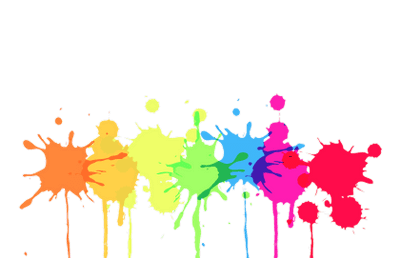 Gjuhë anglezeShkathtësi për jetë   Matematikë